Theatre of Visuals – Robert Wilson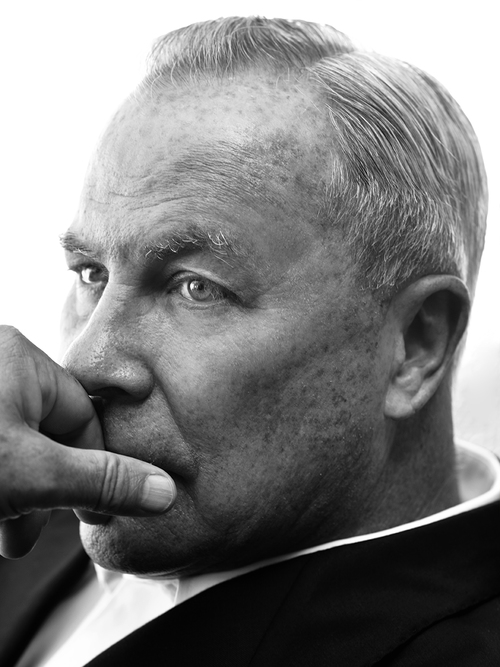 - Signature use of light - Theatre and opera- Simple movements- ExperimentalPostmodern Theatre:Theatre of images, or, visual theatrePresents an artistic theatre where precise gestures, movements, shapes of objects, textures of sounds (timbre), and lighting aim to create a heightened experience for the audienceTheatre of Visuals:Interplay of visual, verbal and auditoryHe emancipated audiences from specific textual interpretation enforced by other Western theatre directorsThis allowed freedom of translation to explore individual meanings from his visual and aural experiencesNon linguistic montageDisplace of univocal significationLimitless play of languageNon narrative dramaMusicSoundSilence DanceBody languageSymbolsEmphasis is on spectator experienceBrechtain and Artaudian influencehttps://www.tuirennhurstfield.com/robert-wilsons-theatre-of-visuals-postmodern-in-practice/ 